     UNIVERZITNÁ  NEMOCNICA  MARTIN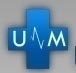           KOLLÁROVA  2,  036 59 MARTIN 	SYLABYODBORNÝ SEMINÁR KAIM MARTINFebruár   2019Termíny  a miesto konania:Každý pondelok v mesiaci okrem mesiacov Júl a August07,00 – 08,15 hodPrednášková miestnosť KAIM UN Martin,  (anestéziologický domec)Tématika:4. 2. 2019	MUDr. Zuzana Čiljaková		Pektoránly blok11. 2. 2019	MUDr. Mariana Dudíková		Bezopiátová anestézia18. 2. 2019	MUDr. Andrea Chouchane		Alergia, anafylaxia, anafylaktický šok25. 2. 2019	MUDr. Simona Hnátová		Nové analgetiká v jednodňovej chirurgii